Wspólne wycinanie i rysowanie z dzieckiemWspólne wycinanie i rysowanie to propozycja zabawy dla dorosłego i dziecka. Naprzemienne zadania w których: kolejno dorosły wycina, dziecko dorysowuje brakujące elementy, zachęcają do mówienia. Dziecko również może na bieżąco opowiadać tworzoną historyjkę. Takie zadanie sprzyja rozbudowywaniu zasobu słownictwa, rozwijaniu wyobraźni, wzmacnia w dziecku poczucie pewności siebie i bezpieczeństwa. 1. Wytnij pierwszy element obrazka np. żółte kółko, przyklej je wysoko, mówiąc że to słońce. Spytaj dziecko, czego brakuje i poproś by to dorysowało.2. Kolejno wycinaj i przyklejaj elementy pracy podążając za historią, którą dziecko opowiada. Pamiętaj, że liczy się wspólna zabawa a nie piękne wycinanki czy idealnie dorysowane części.3. Możesz ukierunkować dziecko, aby zwróciło uwagę na drobne szczegóły wyglądu postaci: uszy, palce, wąsy kota….4. Takie wspólne tworzenie można powtarzać co jakiś czas. Mamy wtedy doskonałą możliwość dostrzeżenia jak rozwija się nasze dziecko, jak kształtuje się precyzja ruchów ręki, rozwija wyobraźnia.Rysowane wierszykiRysowane wierszyki stymulują rozwój mowy dziecka, stanowią miłe urozmaicenie zajęć logopedycznych prowadzonych z dziećmi z opóźnionym rozwojem mowy. Bawiąc się w domu wspólnie z dzieckiem z wykorzystaniem „Rysowanych wierszyków” miło spędzimy czas, a przy okazji pokażemy dziecku jak korzystać ze słownej instrukcji.
Czytając wierszyki kolejno rysujemy podyktowane rzeczy i dzięki trzymaniu się „instrukcji” powstają piękne rysunki.Dodatkowo ćwiczymy nazwy zwierząt, nazwy części ciała, pokażemy jak narysować kozę lub koguta, damy dziecku poczucie jak jest dla nas ważne bycie z nim i wspólne, radosne tworzenie.Materiały i przybory:kolorowa kartka na okładkę2 białe kartki A4wydrukowane teksty wierszykównożyczkizszywacz biurowyklejkredki1. Kolorową kartkę składamy i przecinamy na pół tak, by miała format kartki z zeszytu. Wykorzystamy tylko jedną jej część, która będzie okładką książeczki.2. Obie białe kartki przecinamy również równo na pół. Powstanie nam 4 karteczki.3. Wszystkie przygotowane kartki składamy jedna na drugą: najpierw kolorową, potem białe i zginamy na pół. Zszywaczem zszywamy solidnie jeden brzeg tworząc książeczkę.4. Drukujemy teksty wierszyków. Wycinamy każdy wierszyk osobno.5. Rozpoczynając od pierwszej kartki po lewej stronie naklejamy tekst wierszyka, po prawej robimy do niego ilustrację. Możemy: czytać i rysować jednocześnie z dzieckiem lub najpierw przeczytać wierszyk i dorosły sam rysuje wzór a dopiero przy drugim czytaniu wierszyka, dziecko rysuje go w swojej książeczce.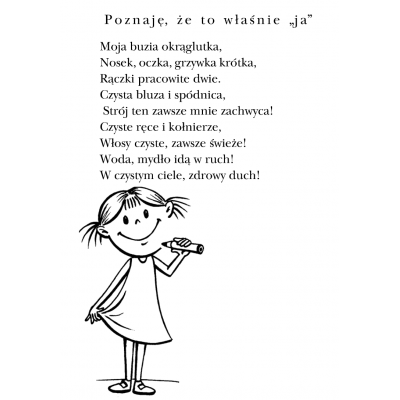 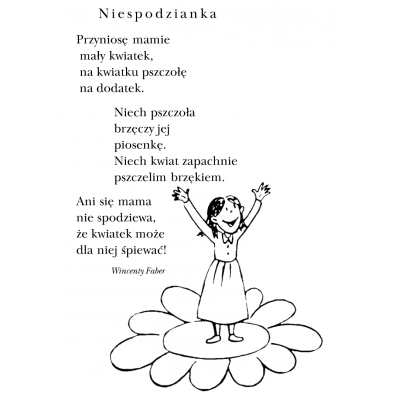 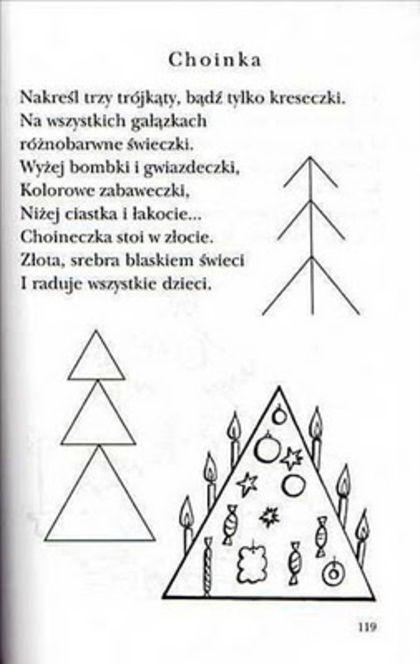 